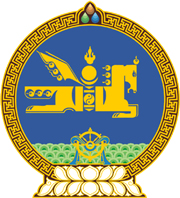 МОНГОЛ УЛСЫН ХУУЛЬ2023 оны 07 сарын 07 өдөр                                                                  Төрийн ордон, Улаанбаатар хот   ТАТВАРЫН ЗАРИМ ХУУЛЬ БОЛОН   НИЙГМИЙН ДААТГАЛЫН ТУХАЙ   ХУУЛИЙГ ХЭРЭГЖҮҮЛЭХ ТУХАЙ   ХУУЛЬД ӨӨРЧЛӨЛТ   ОРУУЛАХ ТУХАЙ	1 дүгээр зүйл.Татварын зарим хууль болон Нийгмийн даатгалын тухай хуулийг хэрэгжүүлэх тухай хуулийн нэрийн “ДААТГАЛЫН ТУХАЙ” гэснийг “ДААТГАЛЫН ЕРӨНХИЙ” гэж, 1 дүгээр зүйлийн 1.1 дэх хэсгийн, 2 дугаар зүйлийн 2.1 дэх хэсгийн “даатгалын тухай” гэснийг “даатгалын ерөнхий” гэж, 4 дүгээр зүйлийн 4.1.5 дахь заалтын “даатгалын тухай хуулийн 20 дугаар зүйлийн 1, 2 дахь хэсэг” гэснийг “даатгалын ерөнхий хуулийн 44 дүгээр зүйлийн 44.1.3 дахь заалт” гэж тус тус өөрчилсүгэй.	2 дугаар зүйл.Энэ хуулийг Нийгмийн даатгалын ерөнхий хууль /Шинэчилсэн найруулга/ хүчин төгөлдөр болсон өдрөөс эхлэн дагаж мөрдөнө.МОНГОЛ УЛСЫН 		ИХ ХУРЛЫН ДАРГА 				Г.ЗАНДАНШАТАР